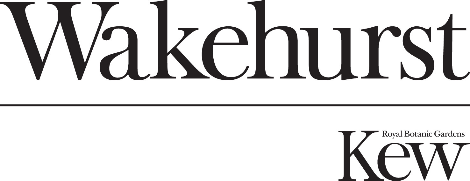 ENQUIRY FORM FOR COMMERCIAL FILMING & PHOTOGRAPHY AT WAKEHURST (WEST SUSSEX)Complete this form & return with proof of Public Liability Insurance. This enquiry form is subject to contract.We require 5 working days notice to process all applications
Date enquiry submitted:Date enquiry submitted:Date enquiry submitted:Date enquiry submitted:Date enquiry submitted:Date enquiry submitted:Date enquiry submitted:Date enquiry submitted:Date enquiry submitted:Company Name:Company Name:Company Name:Company Name:Production Title:Production Title:Production Title:Production Title:Production Title:Contact Information:Contact Information:Contact Information:Contact Information:Mobile:Mobile:Mobile:Mobile:Mobile:Contact Information:Contact Information:Contact Information:Contact Information:Email:Email:Email:Email:Email:Production Company name:Production Company name:Production Company name:Production Company name:Production Company name:Production Company name:Production Company name:Production Company name:Production Company name:Please delete as appropriate:Film  / TV  /  Commercial  /  Promo  /  Short  /  Student  /  Stills  / Documentary / Drama-documentary / Ident / Viral / Corporate / Reality                                 If TV please specify (soap / drama etc.)Please delete as appropriate:Film  / TV  /  Commercial  /  Promo  /  Short  /  Student  /  Stills  / Documentary / Drama-documentary / Ident / Viral / Corporate / Reality                                 If TV please specify (soap / drama etc.)Please delete as appropriate:Film  / TV  /  Commercial  /  Promo  /  Short  /  Student  /  Stills  / Documentary / Drama-documentary / Ident / Viral / Corporate / Reality                                 If TV please specify (soap / drama etc.)Please delete as appropriate:Film  / TV  /  Commercial  /  Promo  /  Short  /  Student  /  Stills  / Documentary / Drama-documentary / Ident / Viral / Corporate / Reality                                 If TV please specify (soap / drama etc.)Please delete as appropriate:Film  / TV  /  Commercial  /  Promo  /  Short  /  Student  /  Stills  / Documentary / Drama-documentary / Ident / Viral / Corporate / Reality                                 If TV please specify (soap / drama etc.)Please delete as appropriate:Film  / TV  /  Commercial  /  Promo  /  Short  /  Student  /  Stills  / Documentary / Drama-documentary / Ident / Viral / Corporate / Reality                                 If TV please specify (soap / drama etc.)Please delete as appropriate:Film  / TV  /  Commercial  /  Promo  /  Short  /  Student  /  Stills  / Documentary / Drama-documentary / Ident / Viral / Corporate / Reality                                 If TV please specify (soap / drama etc.)Please delete as appropriate:Film  / TV  /  Commercial  /  Promo  /  Short  /  Student  /  Stills  / Documentary / Drama-documentary / Ident / Viral / Corporate / Reality                                 If TV please specify (soap / drama etc.)Please delete as appropriate:Film  / TV  /  Commercial  /  Promo  /  Short  /  Student  /  Stills  / Documentary / Drama-documentary / Ident / Viral / Corporate / Reality                                 If TV please specify (soap / drama etc.)Date of Shoot: (please advise if your dates are fixed or flexible) Date of Shoot: (please advise if your dates are fixed or flexible) Date of Shoot: (please advise if your dates are fixed or flexible) Date of Shoot: (please advise if your dates are fixed or flexible) Date of Shoot: (please advise if your dates are fixed or flexible) Date of Shoot: (please advise if your dates are fixed or flexible) Date of Shoot: (please advise if your dates are fixed or flexible) Date of Shoot: (please advise if your dates are fixed or flexible) Date of Shoot: (please advise if your dates are fixed or flexible) Timings of Shoot (including access and set up time):Timings of Shoot (including access and set up time):Timings of Shoot (including access and set up time):Timings of Shoot (including access and set up time):Timings of Shoot (including access and set up time):Timings of Shoot (including access and set up time):Timings of Shoot (including access and set up time):Timings of Shoot (including access and set up time):Timings of Shoot (including access and set up time):Production Budget:Production Budget:Production Budget:Production Budget:Production Budget:Production Budget:Location Budget:Location Budget:Location Budget:No. of Cast & Crew:No. of Cast & Crew:No. of Cast & Crew:No. of Cast & Crew:No. of Cast & Crew:No. of Cast & Crew:No. of Cast & Crew:No. of Cast & Crew:No. of Cast & Crew:Detailed Description of the shoot: (Please include scene content, the nature of the production, photography brief or recording)Detailed Description of the shoot: (Please include scene content, the nature of the production, photography brief or recording)Detailed Description of the shoot: (Please include scene content, the nature of the production, photography brief or recording)Detailed Description of the shoot: (Please include scene content, the nature of the production, photography brief or recording)Detailed Description of the shoot: (Please include scene content, the nature of the production, photography brief or recording)Detailed Description of the shoot: (Please include scene content, the nature of the production, photography brief or recording)Detailed Description of the shoot: (Please include scene content, the nature of the production, photography brief or recording)Detailed Description of the shoot: (Please include scene content, the nature of the production, photography brief or recording)Detailed Description of the shoot: (Please include scene content, the nature of the production, photography brief or recording)Distribution: (Where will the film/photography be distributed): Distribution: (Where will the film/photography be distributed): Distribution: (Where will the film/photography be distributed): Distribution: (Where will the film/photography be distributed): Distribution: (Where will the film/photography be distributed): Distribution: (Where will the film/photography be distributed): Distribution: (Where will the film/photography be distributed): Distribution: (Where will the film/photography be distributed): Distribution: (Where will the film/photography be distributed): Specific Locations Required:Specific Locations Required:Specific Locations Required:Specific Locations Required:Specific Locations Required:Specific Locations Required:Specific Locations Required:Specific Locations Required:Specific Locations Required:Equipment (Please confirm what equipment you will be bringing if it is more than a Camera and Tripod):Equipment (Please confirm what equipment you will be bringing if it is more than a Camera and Tripod):Equipment (Please confirm what equipment you will be bringing if it is more than a Camera and Tripod):Equipment (Please confirm what equipment you will be bringing if it is more than a Camera and Tripod):Equipment (Please confirm what equipment you will be bringing if it is more than a Camera and Tripod):Equipment (Please confirm what equipment you will be bringing if it is more than a Camera and Tripod):Equipment (Please confirm what equipment you will be bringing if it is more than a Camera and Tripod):Equipment (Please confirm what equipment you will be bringing if it is more than a Camera and Tripod):Equipment (Please confirm what equipment you will be bringing if it is more than a Camera and Tripod):Parking Requirements: (Please note parking is limited)Parking Requirements: (Please note parking is limited)Parking Requirements: (Please note parking is limited)Parking Requirements: (Please note parking is limited)Parking Requirements: (Please note parking is limited)Parking Requirements: (Please note parking is limited)Parking Requirements: (Please note parking is limited)Parking Requirements: (Please note parking is limited)Parking Requirements: (Please note parking is limited)Number and type of Vehicles:Number and type of Vehicles:Number and type of Vehicles:Number and type of Vehicles:Number and type of Vehicles:Number and type of Vehicles:Number and type of Vehicles:Number and type of Vehicles:Number and type of Vehicles:Tick or highlight elements involved in your shoot. Productions involving any of the below will be assessed on a case-by-case basis.Tick or highlight elements involved in your shoot. Productions involving any of the below will be assessed on a case-by-case basis.Tick or highlight elements involved in your shoot. Productions involving any of the below will be assessed on a case-by-case basis.Tick or highlight elements involved in your shoot. Productions involving any of the below will be assessed on a case-by-case basis.Tick or highlight elements involved in your shoot. Productions involving any of the below will be assessed on a case-by-case basis.Tick or highlight elements involved in your shoot. Productions involving any of the below will be assessed on a case-by-case basis.Tick or highlight elements involved in your shoot. Productions involving any of the below will be assessed on a case-by-case basis.Tick or highlight elements involved in your shoot. Productions involving any of the below will be assessed on a case-by-case basis.Tick or highlight elements involved in your shoot. Productions involving any of the below will be assessed on a case-by-case basis.Stunts Wet down SFX Pyrotechnics FirearmsGunfire Smoke effectsNudityCherry picker Lighting towerCamera crane Camera trackDollyGenerator ScaffoldingCrowd Control Security Police assistanceCherry picker Lighting towerCamera crane Camera trackDollyGenerator ScaffoldingCrowd Control Security Police assistanceReferences to:-Science-Horticulture -Botany -Kew’s history-Kew’s core activities-Royalty-Public Figures -Politics or PoliticiansReferences to:-Science-Horticulture -Botany -Kew’s history-Kew’s core activities-Royalty-Public Figures -Politics or PoliticiansReferences to:-Science-Horticulture -Botany -Kew’s history-Kew’s core activities-Royalty-Public Figures -Politics or PoliticiansReferences to:-Science-Horticulture -Botany -Kew’s history-Kew’s core activities-Royalty-Public Figures -Politics or PoliticiansCatering facilities Honey wagons Make up Wardrobe trucksReconstruction of:-A  crime -Emergency Children Animals PlaybackBringing plants and/or soil onsitePlease indicate if you require any of the following services:Please indicate if you require any of the following services:Please indicate if you require any of the following services:Please indicate if you require any of the following services:Please indicate if you require any of the following services:Please indicate if you require any of the following services:Please indicate if you require any of the following services:Please indicate if you require any of the following services:Please indicate if you require any of the following services:Kew expertsKew expertsHire of electric buggiesHire of electric buggiesHire of electric buggiesBuilding accessBuilding accessWaterWaterWaterCollections accessCollections accessElectricityElectricityElectricityOther (please specify)Other (please specify)CateringCateringCateringAre there any key requirements that are essential to your shoot?Are there any key requirements that are essential to your shoot?Are there any key requirements that are essential to your shoot?Are there any key requirements that are essential to your shoot?Are there any key requirements that are essential to your shoot?Are there any key requirements that are essential to your shoot?Are there any key requirements that are essential to your shoot?Are there any key requirements that are essential to your shoot?Are there any key requirements that are essential to your shoot?This document is an application to film in Kew Gardens.  It does not constitute a filming or location contract, nor does it confer permission to film or take photographsThis document is an application to film in Kew Gardens.  It does not constitute a filming or location contract, nor does it confer permission to film or take photographsThis document is an application to film in Kew Gardens.  It does not constitute a filming or location contract, nor does it confer permission to film or take photographsThis document is an application to film in Kew Gardens.  It does not constitute a filming or location contract, nor does it confer permission to film or take photographsThis document is an application to film in Kew Gardens.  It does not constitute a filming or location contract, nor does it confer permission to film or take photographsThis document is an application to film in Kew Gardens.  It does not constitute a filming or location contract, nor does it confer permission to film or take photographsThis document is an application to film in Kew Gardens.  It does not constitute a filming or location contract, nor does it confer permission to film or take photographsThis document is an application to film in Kew Gardens.  It does not constitute a filming or location contract, nor does it confer permission to film or take photographsThis document is an application to film in Kew Gardens.  It does not constitute a filming or location contract, nor does it confer permission to film or take photographsSigned:On behalf of production companySigned:On behalf of production companySigned:On behalf of production companySigned:On behalf of production companySigned:On behalf of production companySigned:On behalf of production companySigned:On behalf of production companySigned:On behalf of production companySigned:On behalf of production companyPlease email this form (along with a copy of your Public Liability Insurance) to the Commercial Media Department, via CommercialMediaWakehurst@kew.org Please email this form (along with a copy of your Public Liability Insurance) to the Commercial Media Department, via CommercialMediaWakehurst@kew.org Please email this form (along with a copy of your Public Liability Insurance) to the Commercial Media Department, via CommercialMediaWakehurst@kew.org Please email this form (along with a copy of your Public Liability Insurance) to the Commercial Media Department, via CommercialMediaWakehurst@kew.org Please email this form (along with a copy of your Public Liability Insurance) to the Commercial Media Department, via CommercialMediaWakehurst@kew.org Please email this form (along with a copy of your Public Liability Insurance) to the Commercial Media Department, via CommercialMediaWakehurst@kew.org Please email this form (along with a copy of your Public Liability Insurance) to the Commercial Media Department, via CommercialMediaWakehurst@kew.org Please email this form (along with a copy of your Public Liability Insurance) to the Commercial Media Department, via CommercialMediaWakehurst@kew.org Please email this form (along with a copy of your Public Liability Insurance) to the Commercial Media Department, via CommercialMediaWakehurst@kew.org 